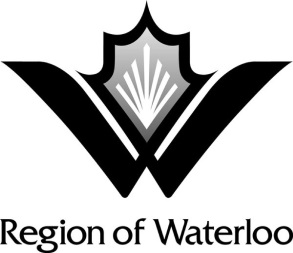 For immediate release				. 2, 201420,000 Homes CampaignWaterloo Region – Waterloo Region  Canadian community to pilot the 20,000 Homes Campaign, which aims to permanently house 20,000 of our country’s most vulnerable people experiencing homelessness by 2018. will Follow @RegionWaterloo and #20Homes on Twitter for more information.-30-For more information, please contact:Marie Morrison, , Region of Waterloo, 519-575-4757 ext. 5042